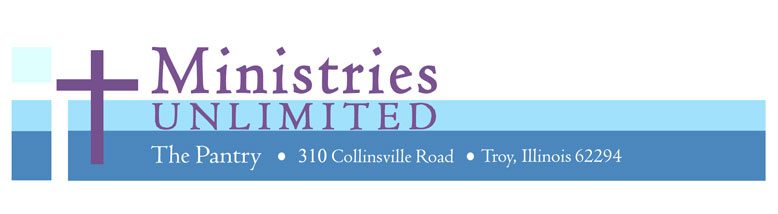 AP2G will be holding our annual food drive November 2nd until November 23th. We will be collection nonperishable food items that will be donated to Ministries Unlimited food pantry in Troy so that can provide holiday meals for those in need.We will be collecting items on the table set up in the gym until the end of the day on November 23th. This will be our 5th year in a row doing this food drive and one we will continue to participate in yearly. Thank you to everyone for donating for this cause. Thank youEVERYONE AT A PLACE 2 GROW